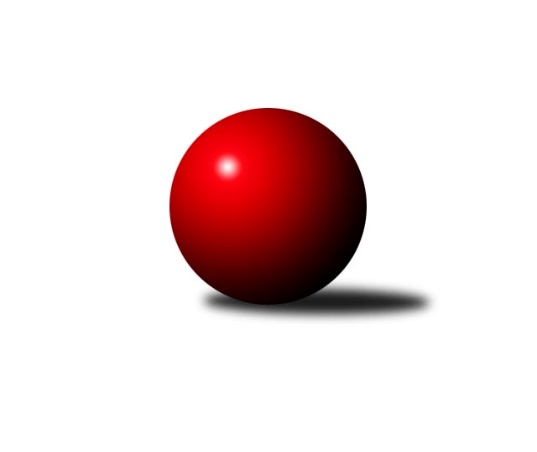 Č.6Ročník 2013/2014	2.11.2013Nejlepšího výkonu v tomto kole: 3579 dosáhlo družstvo: KK Moravská Slávia Brno ˝A˝1. KLM 2013/2014Výsledky 6. kolaSouhrnný přehled výsledků:TJ Valašské Meziříčí	- TJ Sokol KARE Luhačovice˝A˝	5:3	3447:3394	12.5:11.5	2.11.KK Moravská Slávia Brno ˝A˝	- TJ Třebíč	6:2	3579:3488	13.5:10.5	2.11.KK Slavoj Praha	- TJ Centropen Dačice	5:3	3359:3334	13.5:10.5	2.11.TJ Jiskra Kovářská	- SKK  Náchod	6:2	3338:3332	11.5:12.5	2.11.TJ Spartak Přerov˝A˝	- TJ Sokol Kolín 	3:5	3378:3385	10.5:13.5	2.11.TJ Sokol Husovice	- SKK Rokycany	7:1	3510:3353	13.5:10.5	2.11.Tabulka družstev:	1.	TJ Sokol Husovice	6	5	0	1	35.5 : 12.5 	87.0 : 57.0 	 3445	10	2.	TJ Sokol KARE Luhačovice˝A˝	6	4	0	2	30.0 : 18.0 	85.0 : 59.0 	 3442	8	3.	KK Moravská Slávia Brno ˝A˝	6	4	0	2	30.0 : 18.0 	80.5 : 63.5 	 3414	8	4.	KK Slavoj Praha	6	4	0	2	29.0 : 19.0 	82.5 : 61.5 	 3420	8	5.	TJ Valašské Meziříčí	6	4	0	2	25.5 : 22.5 	70.5 : 73.5 	 3380	8	6.	SKK Rokycany	6	3	1	2	29.5 : 18.5 	88.0 : 56.0 	 3420	7	7.	TJ Sokol Kolín	6	3	0	3	23.0 : 25.0 	69.0 : 75.0 	 3414	6	8.	SKK  Náchod	6	2	1	3	22.5 : 25.5 	68.5 : 75.5 	 3450	5	9.	TJ Třebíč	6	2	0	4	19.0 : 29.0 	60.0 : 84.0 	 3347	4	10.	TJ Jiskra Kovářská	6	2	0	4	18.0 : 30.0 	55.5 : 88.5 	 3331	4	11.	TJ Centropen Dačice	6	1	0	5	16.0 : 32.0 	62.5 : 81.5 	 3317	2	12.	TJ Spartak Přerov˝A˝	6	1	0	5	10.0 : 38.0 	55.0 : 89.0 	 3362	2Podrobné výsledky kola:	 TJ Valašské Meziříčí	3447	5:3	3394	TJ Sokol KARE Luhačovice˝A˝	David Volek	122 	 154 	 151 	137	564 	 3:1 	 499 	 110	126 	 125	138	Jiří Kudláček *1	Radim Metelka	155 	 167 	 144 	141	607 	 3:1 	 573 	 152	142 	 135	144	Michal Markus	Dalibor Jandík	156 	 129 	 145 	133	563 	 2:2 	 579 	 140	145 	 136	158	Jiří Staněk	Vlastimil Bělíček	144 	 146 	 144 	141	575 	 0:4 	 636 	 151	161 	 146	178	Rostislav Gorecký	Vladimír Výrek	150 	 150 	 127 	142	569 	 3:1 	 531 	 136	129 	 135	131	Radek Polách	Tomáš Cabák	118 	 140 	 149 	162	569 	 1.5:2.5 	 576 	 132	140 	 135	169	Jiří Mrlíkrozhodčí: střídání: *1 od 61. hodu Pavel KubálekNejlepší výkon utkání: 636 - Rostislav Gorecký	 KK Moravská Slávia Brno ˝A˝	3579	6:2	3488	TJ Třebíč	Štěpán Večerka	147 	 144 	 153 	153	597 	 1:3 	 612 	 152	142 	 158	160	Kamil Nestrojil	Pavel Palian	147 	 148 	 147 	141	583 	 3:1 	 552 	 142	125 	 150	135	Robert Pevný	Petr Mika	144 	 157 	 146 	158	605 	 3:1 	 571 	 142	131 	 163	135	Karel Uhlíř	Michal Kellner	147 	 137 	 151 	148	583 	 2:2 	 606 	 158	160 	 148	140	Petr Března	Pavel Antoš	159 	 164 	 155 	154	632 	 2:2 	 598 	 143	172 	 120	163	Petr Dobeš ml.	Zdeněk Vránek *1	127 	 140 	 161 	151	579 	 2.5:1.5 	 549 	 127	153 	 127	142	Václav Rypelrozhodčí: střídání: *1 od 61. hodu Miroslav MilanNejlepší výkon utkání: 632 - Pavel Antoš	 KK Slavoj Praha	3359	5:3	3334	TJ Centropen Dačice	Zdeněk Gartus	155 	 163 	 144 	158	620 	 4:0 	 580 	 135	160 	 137	148	Jiří Malínek	Martin Kozel st.	135 	 141 	 144 	139	559 	 2:2 	 597 	 170	135 	 155	137	Milan Kabelka	Evžen Valtr *1	153 	 121 	 117 	137	528 	 2:2 	 530 	 118	132 	 150	130	Mojmír Holec	Stanislav Březina	132 	 151 	 125 	157	565 	 2.5:1.5 	 545 	 142	147 	 125	131	Milan Blecha	Petr Pavlík	134 	 142 	 101 	140	517 	 0:4 	 565 	 138	147 	 124	156	Václav Zajíc	Anton Stašák	161 	 134 	 144 	131	570 	 3:1 	 517 	 126	141 	 124	126	Pavel Kabelkarozhodčí: střídání: *1 od 81. hodu Jiří BartoníčekNejlepší výkon utkání: 620 - Zdeněk Gartus	 TJ Jiskra Kovářská	3338	6:2	3332	SKK  Náchod	David Junek	128 	 175 	 140 	155	598 	 2:2 	 576 	 145	126 	 157	148	Petr Holý	Petr Dvořák	134 	 128 	 149 	137	548 	 3:1 	 534 	 125	134 	 140	135	Roman Straka	Vlastimil Zeman ml. ml.	134 	 129 	 150 	145	558 	 1:3 	 570 	 142	138 	 141	149	Martin Kovář	Milan Hrouda	132 	 100 	 150 	135	517 	 0:4 	 607 	 162	133 	 162	150	Jiří Hetych ml.	Martin Pejčoch	129 	 146 	 145 	156	576 	 2:2 	 543 	 141	106 	 158	138	Daniel Neumann	Lukáš Doubrava	133 	 123 	 140 	145	541 	 3.5:0.5 	 502 	 109	122 	 140	131	Zdeněk Říharozhodčí: Nejlepší výkon utkání: 607 - Jiří Hetych ml.	 TJ Spartak Přerov˝A˝	3378	3:5	3385	TJ Sokol Kolín 	Milan Kanda	150 	 135 	 145 	146	576 	 1:3 	 578 	 155	137 	 149	137	Jindřich Lauer	Petr Pavelka ml	145 	 152 	 156 	137	590 	 2:2 	 593 	 147	148 	 148	150	Filip Dejda	Ondřej Topič	151 	 148 	 131 	135	565 	 2:2 	 563 	 141	133 	 149	140	Roman Weiss	Jakub Pleban	131 	 141 	 151 	119	542 	 1.5:2.5 	 589 	 122	164 	 151	152	Martin Švorba	Jiří Hendrych	121 	 141 	 147 	135	544 	 2:2 	 528 	 124	134 	 121	149	Jan Pelák	Václav Mazur	141 	 140 	 151 	129	561 	 2:2 	 534 	 134	149 	 117	134	Jaroslav Šatníkrozhodčí: Nejlepší výkon utkání: 593 - Filip Dejda	 TJ Sokol Husovice	3510	7:1	3353	SKK Rokycany	Zdeněk Vymazal	157 	 130 	 161 	154	602 	 2:2 	 537 	 120	137 	 123	157	Zdeněk Enžl	Michal Šimek	178 	 139 	 150 	142	609 	 3:1 	 577 	 150	145 	 144	138	Michal Pytlík	Dušan Ryba	133 	 152 	 138 	138	561 	 3:1 	 516 	 141	118 	 129	128	Martin Fűrst	Libor Škoula	148 	 133 	 166 	139	586 	 1.5:2.5 	 616 	 148	183 	 141	144	Pavel Honsa	Jiří Axman ml. ml.	140 	 139 	 170 	130	579 	 2:2 	 559 	 139	140 	 136	144	Jan Endršt	Jiří Radil	145 	 146 	 148 	134	573 	 2:2 	 548 	 137	120 	 150	141	Vojtěch Špelinarozhodčí: Nejlepší výkon utkání: 616 - Pavel HonsaPořadí jednotlivců:	jméno hráče	družstvo	celkem	plné	dorážka	chyby	poměr kuž.	Maximum	1.	Zdeněk Gartus 	KK Slavoj Praha	597.25	395.6	201.7	1.0	3/3	(631)	2.	Rostislav Gorecký 	TJ Sokol KARE Luhačovice˝A˝	596.75	387.8	209.0	1.9	4/4	(636)	3.	Pavel Honsa 	SKK Rokycany	596.25	386.1	210.1	1.4	4/4	(634)	4.	Jiří Mrlík 	TJ Sokol KARE Luhačovice˝A˝	593.17	381.9	211.3	3.3	4/4	(613)	5.	Filip Dejda 	TJ Sokol Kolín 	589.40	389.8	199.6	1.9	5/5	(597)	6.	Milan Klika 	KK Moravská Slávia Brno ˝A˝	588.50	374.8	213.7	1.0	3/4	(597)	7.	Petr Pavlík 	KK Slavoj Praha	587.17	384.7	202.5	2.3	3/3	(610)	8.	Zdeněk Vymazal 	TJ Sokol Husovice	586.33	376.0	210.3	0.9	3/3	(646)	9.	Jiří Radil 	TJ Sokol Husovice	586.25	371.1	215.2	2.0	3/3	(627)	10.	Martin Kovář 	SKK  Náchod	583.60	382.6	201.0	1.4	5/5	(614)	11.	Kamil Nestrojil 	TJ Třebíč	583.13	379.8	203.4	1.9	4/5	(612)	12.	Vlastimil Bělíček 	TJ Valašské Meziříčí	582.25	368.6	213.7	1.3	3/3	(626)	13.	Jiří Hendrych 	TJ Spartak Přerov˝A˝	581.92	375.3	206.6	2.0	4/4	(635)	14.	Roman Weiss 	TJ Sokol Kolín 	581.60	380.0	201.6	1.6	5/5	(601)	15.	Jiří Axman ml.  ml.	TJ Sokol Husovice	581.42	376.6	204.8	0.9	3/3	(615)	16.	Michal Markus 	TJ Sokol KARE Luhačovice˝A˝	581.25	385.9	195.3	1.6	4/4	(655)	17.	Roman Straka 	SKK  Náchod	581.20	377.9	203.3	1.0	5/5	(649)	18.	Štěpán Večerka 	KK Moravská Slávia Brno ˝A˝	580.50	375.8	204.7	0.8	3/4	(650)	19.	Daniel Neumann 	SKK  Náchod	579.60	381.8	197.8	2.2	5/5	(645)	20.	Jan Endršt 	SKK Rokycany	579.33	372.9	206.4	2.4	4/4	(609)	21.	Petr Mika 	KK Moravská Slávia Brno ˝A˝	579.00	380.3	198.8	2.1	4/4	(629)	22.	Zdeněk Říha 	SKK  Náchod	577.50	370.0	207.5	2.8	4/5	(627)	23.	Dušan Ryba 	TJ Sokol Husovice	574.83	369.3	205.6	1.3	3/3	(597)	24.	Vojtěch Špelina 	SKK Rokycany	574.83	376.8	198.0	3.1	4/4	(600)	25.	Petr Holý 	SKK  Náchod	574.63	372.9	201.8	1.6	4/5	(619)	26.	Robert Pevný 	TJ Třebíč	574.60	382.4	192.2	1.0	5/5	(648)	27.	David Junek 	TJ Jiskra Kovářská	573.58	366.3	207.3	2.0	4/4	(598)	28.	Václav Mazur 	TJ Spartak Přerov˝A˝	572.33	366.2	206.2	1.8	4/4	(627)	29.	Milan Blecha 	TJ Centropen Dačice	572.17	368.3	203.8	0.5	4/4	(598)	30.	Jiří Hetych  ml.	SKK  Náchod	572.00	381.0	191.0	3.1	4/5	(607)	31.	Martin Kozel  st.	KK Slavoj Praha	571.83	375.5	196.3	1.0	2/3	(580)	32.	Petr Března 	TJ Třebíč	569.25	376.4	192.9	2.1	4/5	(606)	33.	Dalibor Tuček 	TJ Valašské Meziříčí	568.17	354.8	213.3	1.7	3/3	(605)	34.	Lukáš Doubrava 	TJ Jiskra Kovářská	567.33	375.8	191.6	3.0	4/4	(590)	35.	Pavel Vymazal 	TJ Sokol Husovice	567.00	363.5	203.5	1.5	2/3	(577)	36.	Radek Polách 	TJ Sokol KARE Luhačovice˝A˝	567.00	367.7	199.3	2.2	4/4	(616)	37.	Martin Pejčoch 	TJ Jiskra Kovářská	566.50	373.6	192.9	1.8	4/4	(612)	38.	Jan Pelák 	TJ Sokol Kolín 	566.10	379.4	186.7	2.8	5/5	(592)	39.	Stanislav Březina 	KK Slavoj Praha	566.00	367.0	199.0	2.8	3/3	(611)	40.	Petr Dobeš  ml.	TJ Třebíč	565.90	372.9	193.0	3.2	5/5	(598)	41.	Michal Kellner 	KK Moravská Slávia Brno ˝A˝	565.75	367.8	198.0	2.8	4/4	(591)	42.	Anton Stašák 	KK Slavoj Praha	565.33	372.4	192.9	1.3	3/3	(617)	43.	Milan Kabelka 	TJ Centropen Dačice	564.67	372.8	191.9	2.8	4/4	(597)	44.	Pavel Palian 	KK Moravská Slávia Brno ˝A˝	564.67	375.6	189.1	1.9	3/4	(643)	45.	Radim Metelka 	TJ Valašské Meziříčí	564.58	377.8	186.8	2.3	3/3	(621)	46.	Ladislav Urban 	SKK Rokycany	564.33	371.8	192.5	2.2	3/4	(594)	47.	Jakub Pleban 	TJ Spartak Přerov˝A˝	563.92	365.0	198.9	3.3	4/4	(602)	48.	Tomáš Cabák 	TJ Valašské Meziříčí	563.50	376.1	187.4	2.2	3/3	(589)	49.	Michal Pytlík 	SKK Rokycany	563.42	364.5	198.9	1.6	4/4	(593)	50.	Jiří Bartoníček 	KK Slavoj Praha	562.50	366.5	196.0	2.0	3/3	(574)	51.	Zdeněk Vránek 	KK Moravská Slávia Brno ˝A˝	562.38	374.3	188.1	2.4	4/4	(640)	52.	Pavel Antoš 	KK Moravská Slávia Brno ˝A˝	561.75	367.5	194.3	3.9	4/4	(632)	53.	Martin Fűrst 	SKK Rokycany	560.78	373.4	187.3	1.9	3/4	(617)	54.	Vlastimil Zeman ml.  ml.	TJ Jiskra Kovářská	560.67	364.3	196.3	2.1	3/4	(571)	55.	Václav Zajíc 	TJ Centropen Dačice	559.00	362.7	196.3	3.2	3/4	(576)	56.	Michal Šimek 	TJ Sokol Husovice	557.78	368.0	189.8	2.4	3/3	(613)	57.	Jiří Němec 	TJ Sokol Kolín 	557.00	372.9	184.1	3.3	4/5	(586)	58.	Vladimír Výrek 	TJ Valašské Meziříčí	556.50	370.4	186.1	3.0	2/3	(642)	59.	Jaroslav Šatník 	TJ Sokol Kolín 	556.00	361.6	194.4	3.0	5/5	(578)	60.	Jiří Malínek 	TJ Centropen Dačice	555.75	370.7	185.1	5.0	4/4	(580)	61.	Petr Žahourek 	TJ Centropen Dačice	555.22	372.6	182.7	6.7	3/4	(595)	62.	Petr Pavelka ml 	TJ Spartak Přerov˝A˝	555.17	364.3	190.8	3.4	4/4	(590)	63.	Dalibor Jandík 	TJ Valašské Meziříčí	555.00	366.5	188.5	4.3	2/3	(588)	64.	Ondřej Topič 	TJ Spartak Přerov˝A˝	554.92	377.4	177.5	4.3	4/4	(590)	65.	Petr Dvořák 	TJ Jiskra Kovářská	553.33	367.0	186.3	5.0	3/4	(602)	66.	Jiří Staněk 	TJ Sokol KARE Luhačovice˝A˝	552.88	360.4	192.5	3.0	4/4	(579)	67.	Jiří Kudláček 	TJ Sokol KARE Luhačovice˝A˝	550.33	383.0	167.3	7.0	3/4	(571)	68.	Václav Rypel 	TJ Třebíč	549.30	362.8	186.5	3.0	5/5	(566)	69.	Zdeněk Enžl 	SKK Rokycany	545.33	355.8	189.5	3.7	3/4	(586)	70.	Jaroslav Tejml 	TJ Jiskra Kovářská	540.00	356.7	183.3	3.7	3/4	(563)	71.	Jindřich Lauer 	TJ Sokol Kolín 	535.75	354.3	181.5	3.5	4/5	(578)	72.	Mojmír Holec 	TJ Centropen Dačice	522.33	358.3	164.0	6.3	3/4	(536)	73.	Evžen Valtr 	KK Slavoj Praha	520.50	348.3	172.3	4.0	2/3	(557)		Miroslav Milan 	KK Moravská Slávia Brno ˝A˝	634.00	394.0	240.0	0.0	1/4	(634)		Pavel Kubálek 	TJ Sokol KARE Luhačovice˝A˝	617.33	398.7	218.7	4.0	1/4	(647)		Martin Švorba 	TJ Sokol Kolín 	592.83	391.3	201.5	1.5	3/5	(618)		Milan Kanda 	TJ Spartak Přerov˝A˝	576.00	379.0	197.0	1.0	1/4	(576)		David Volek 	TJ Valašské Meziříčí	575.50	387.5	188.0	6.0	1/3	(587)		Miroslav Jemelík 	TJ Třebíč	575.00	382.0	193.0	1.0	1/5	(575)		Libor Škoula 	TJ Sokol Husovice	567.25	368.0	199.3	0.8	1/3	(591)		Petr Vojtíšek 	TJ Centropen Dačice	567.00	374.0	193.0	3.0	1/4	(567)		Roman Goldemund 	TJ Spartak Přerov˝A˝	560.00	376.5	183.5	3.0	1/4	(583)		Ladislav Beránek 	SKK  Náchod	545.33	356.3	189.0	2.3	3/5	(580)		Karel Uhlíř 	TJ Třebíč	543.00	361.3	181.7	7.0	3/5	(571)		Jan Dobeš 	TJ Třebíč	539.00	367.0	172.0	8.0	1/5	(539)		Milan Hrouda 	TJ Jiskra Kovářská	537.00	362.8	174.3	4.5	2/4	(545)		Vladimír Mánek 	TJ Spartak Přerov˝A˝	536.00	356.0	180.0	7.0	1/4	(536)		Vlastimil Zeman st. 	TJ Jiskra Kovářská	535.00	343.0	192.0	4.0	1/4	(535)		Aleš Zeman 	TJ Třebíč	526.50	355.5	171.0	5.5	2/5	(540)		David Janušík 	TJ Spartak Přerov˝A˝	526.00	376.0	150.0	12.0	1/4	(526)		Pavel Kabelka 	TJ Centropen Dačice	514.50	353.0	161.5	3.0	2/4	(517)		František Caha 	TJ Třebíč	511.00	332.0	179.0	4.0	1/5	(511)		Petr Vácha 	TJ Spartak Přerov˝A˝	507.00	333.0	174.0	4.0	1/4	(507)Sportovně technické informace:Starty náhradníků:registrační číslo	jméno a příjmení 	datum startu 	družstvo	číslo startu
Hráči dopsaní na soupisku:registrační číslo	jméno a příjmení 	datum startu 	družstvo	Program dalšího kola:7. kolo9.11.2013	so	10:00	TJ Sokol KARE Luhačovice˝A˝ - KK Slavoj Praha	9.11.2013	so	13:30	SKK Rokycany - TJ Valašské Meziříčí	9.11.2013	so	14:00	TJ Centropen Dačice - KK Moravská Slávia Brno ˝A˝	9.11.2013	so	15:00	SKK  Náchod - TJ Sokol Husovice	9.11.2013	so	15:00	TJ Sokol Kolín  - TJ Jiskra Kovářská	9.11.2013	so	15:00	TJ Třebíč - TJ Spartak Přerov˝A˝	Nejlepší šestka kola - absolutněNejlepší šestka kola - absolutněNejlepší šestka kola - absolutněNejlepší šestka kola - absolutněNejlepší šestka kola - dle průměru kuželenNejlepší šestka kola - dle průměru kuželenNejlepší šestka kola - dle průměru kuželenNejlepší šestka kola - dle průměru kuželenNejlepší šestka kola - dle průměru kuželenPočetJménoNázev týmuVýkonPočetJménoNázev týmuPrůměr (%)Výkon1xRostislav GoreckýLuhačovice A6363xZdeněk GartusSlavoj Praha110.836201xPavel AntošSlávia Brno A6321xRostislav GoreckýLuhačovice A110.66362xZdeněk GartusSlavoj Praha6201xJiří Hetych ml.SKK  Náchod109.176072xPavel HonsaRokycany6162xPavel HonsaRokycany107.956161xKamil NestrojilTřebíč6121xDavid JunekJiskra Kovářská107.555981xMichal ŠimekHusovice6091xMichal ŠimekHusovice106.73609